Dear Colleague, Thank you for taking the time to find out more about Cox Green School and working here.  My ambition is that every student and member of staff at Cox Green thoroughly enjoys their time with us.We are very proud of the extensive positive contributions our students make to their school and wider community and believe this demonstrates our students will be excellent citizens of the future.  Our staff work very hard to help our students develop a wide range of exciting skills, and that our nurturing community ensures they are highly successful now and in their future. We have strong partnerships with our parents and carers which we believe is essential to the success and happiness of each student and the positive impact our school can make.  Our commitment is that every student at Cox Green School feels fully supported and seizes every opportunity, opening as many doors for them as possible.I have very high expectations of myself, our staff and students and hold two very important values for the whole school community; that everyone is kind to themselves and others, and that everyone tries their very best, at all times.By ensuring our core values are at the centre of everything we do, our students feel empowered and become resilient young people who play an active role in navigating their own futures.  Our students are encouraged and equipped to develop skills that enable them to be leaders of their own learning and achieve their individual goals.Cox Green is a great place to work and offers all staff exceptional professional development opportunities through both school wide and bespoke programmes. This is a really exciting post for an outstanding practitioner who can drive positive change.  The successful candidate will work closely with the Senior Leadership Team, lead the English Department and support the literacy strategy across the school.  The school is committed to safeguarding and promoting the welfare of children and young people in its school.  In order to meet this responsibility, the school follows a rigorous selection process to discourage and screen out unsuitable applicants.If you share our commitment to educational excellence and feel that you can make a difference during the school’s next stage of development, we would love to hear from you. Please do not hesitate to contact the school should you have any further queries regarding the post.To apply, please complete the application form found on the school website – www.coxgreen.com.   In your application you should address each of the points in the person specification.Yours sincerely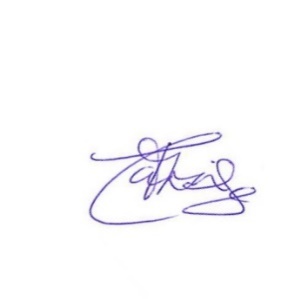 Cathrin ThomasHeadteacher